Βεβαίωση κατάθεσης στο ψηφιακό Αποθετήριο και βεβαίωση μη οφειλής βιβλίων στη ΒιβλιοθήκηΗ διαδικασία είναι σύμφωνη με την Απόφαση Συγκλήτου 25ης-7-2017/ ΑΔΑ: Ψ78Λ46ΨΖ2Ν-76Β αρ. Κεντρικού Πρωτ.: 1718001307/15-9-17   Απαραίτητη διευκρίνιση: Η κατάθεση των πτυχιακών εργασιών είναι προαιρετική, επαφίεται σε κάθε Τμήμα να λάβει σχετική απόφαση όσον αφορά την υποχρεωτική ή μη κατάθεση της πτυχιακής εργασίας προκειμένου να εγκρίνονται οι αιτήσεις ορκωμοσίας.									 Αθήνα, _______________________ Προς τη Βιβλιοθήκη της Σχολής ΟΠΕ. Τμήματα ΠΕΔΔ-ΕΜΜΕ-ΤΣΣΑΣ-ΚΟΙΝΩΝΙΟΛΟΓΙΑΣ1.Βεβαίωση επιτυχούς διεκπεραίωσης πτυχιακής εργασίας    , μεταπτυχιακής διπλωματικής εργασίας   , διδακτορικής διατριβής     , από τη Γραμματεία του Τμήματος ΚοινωνιολογίαςΒεβαιώνεται ότι η εργασία τ____   _________________________________________________________(φοιτητ___, μετ. φοιτητ____ , υποψ. διδάκτoρας) του Τμήματος Κοινωνιολογίαςμε αριθμό μητρώου _______________________ και με τίτλο:  ________________________________________________________________________________________________________________________________________________________________________________________________________________ έχει εγκριθεί και βαθμολογηθεί.										Από τη Γραμματεία του Τμήματος2α.Υπεύθυνη Δήλωση παραχώρησης στη Βιβλιοθήκη και Κέντρο Πληροφόρησης (ΒΚΠ) της μη αποκλειστικής άδειας διάθεσης της εγκριθείσας προπτυχιακής ή μεταπτυχιακής εργασίας ή διδακτορικής διατριβής μέσω του διαδικτύου και υπεύθυνη δήλωση κατάθεσης πιστού αντιγράφου της σε μορφή pdf.___ κάτωθι υπογεγραμμέν____  ____________________________________________________________________του ____________________________ συγγραφέας της ανωτέρω πτυχιακής εργασίας       , μεταπτυχιακής διπλωματικής εργασίας        , διδακτορικής διατριβής       , δηλώνω υπεύθυνα  ότι  παραχωρώ στη Βιβλιοθήκη και Κέντρο Πληροφόρησης (ΒΚΠ) τη μη αποκλειστική άδεια διάθεσής της μέσω του διαδικτύου και ότι έχω καταθέσει στο Ιδρυματικό Αποθετήριο «ΠΕΡΓΑΜΟΣ»,  πιστό αντίγραφο, σε μορφή pdf, της εγκριθείσας εργασίας μου. 2β.Υπεύθυνη δήλωση, περιορισμού της πρόσβασης στο πλήρες κείμενο.                                                     Αφορά μόνο τις ΠΡΟΠΤΥΧΙΑΚΕΣ ΚΑΙ ΜΕΤΑΠΤΥΧΙΑΚΕΣ ΔΙΠΛΩΜΑΤΙΚΕΣ ΕΡΓΑΣΙΕΣ.2γ.Υπεύθυνη δήλωση, περιορισμού της πρόσβασης στο πλήρες κείμενο.                                                        Αφορά μόνο τις ΔΙΔΑΚΤΟΡΙΚΕΣ ΔΙΑΤΡΙΒΕΣ.Στις περιπτώσεις περιορισμού της πρόσβασης στο πλήρες κείμενο της μεταπτυχιακής διπλωματικής εργασίας ή της διδακτορικής διατριβής, στο Ιδρυματικό Αποθετήριο εμφανίζονται μόνο τα βιβλιογραφικά στοιχεία, η περίληψη και οι λέξεις κλειδιά.								Ο συγγραφέας της εργασίας3.Βεβαίωση της Βιβλιοθήκης                                                                                     Αθήνα, _______________________Προς: Γραμματεία Τμήματος ΚοινωνιολογίαςΗ Βιβλιοθήκη της Σχολής ΟΠΕ. Τμήματα ΠΕΔΔ-ΕΜΜΕ-ΤΣΣΑΣ-ΚΟΙΝΩΝΙΟΛΟΓΙΑΣ    βεβαιώνει:1. ότι η εργασία τ___ ____________________________________________________ του ______________________ φοιτητ ___, μετ. φοιτητ____ , υποψ. διδάκτορας του Τμήματος Κοινωνιολογίας  ελέγχθηκε ως προς την ορθή καταχώρηση και συμπλήρωση των απαραίτητων στοιχείων στο Ιδρυματικό Αποθετήριο «ΠΕΡΓΑΜΟΣ» και αναρτήθηκε επιτυχώς με μοναδικό αριθμό καταχώρησης ______________________2. ότι Ο/Η________________________________________________ του __________________________________ (φοιτητ ___, μετ. φοιτητ____ , υποψ__. Διδάκτορας) του Τμήματος Κοινωνιολογίας_________________________________ δεν οφείλει βιβλία στη Βιβλιοθήκη.											Για τη Βιβλιοθήκη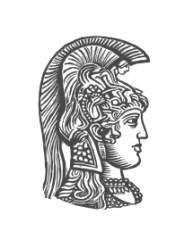 ΕΛΛΗΝΙΚΗ ΔΗΜΟΚΡΑΤΙΑΕθνικόν και ΚαποδιστριακόνΠανεπιστήμιον ΑθηνώνΣΧΟΛΗ ΟΙΚΟΝΟΜΙΚΩΝ ΚΑΙ ΠΟΛΙΤΙΚΩΝ ΕΠΙΣΤΗΜΩΝΤΜΗΜΑ ΚΟΙΝΩΝΙΟΛΟΓΙΑΣΕπιθυμώ να εμφανίζεται το πλήρες κείμενο της εργασίας μου στο διαδίκτυο, άμεσα.Επιθυμώ να εμφανίζεται το πλήρες κείμενο της εργασίας στο διαδίκτυο μόνο εντός του δικτύου του ΕΚΠΑ.Επιθυμώ να εμφανίζεται το πλήρες κείμενο της εργασίας στο διαδίκτυο μετά από 6 μήνες.Καταθέτω έγγραφο αίτημα περιορισμού πρόσβασης στο πλήρες κείμενο της εργασίας για 12 μήνες διότι συντρέχουν ειδικοί λόγοι. Σε περίπτωση απόρριψης του αιτήματος από το Εφορευτικό Συμβούλιο της Βιβλιοθήκης, θα ισχύσει ο περιορισμός των 6 μηνών.Καταθέτω έγγραφο αίτημα περιορισμού πρόσβασης στο πλήρες κείμενο της εργασίας για 24 μήνες διότι συντρέχουν ειδικοί λόγοι. Σε περίπτωση απόρριψης του αιτήματος από το Εφορευτικό Συμβούλιο της Βιβλιοθήκης, θα ισχύσει ο περιορισμός των 6 μηνών.Καταθέτω έγγραφο αίτημα περιορισμού πρόσβασης στο πλήρες κείμενο της εργασίας για 36 μήνες διότι συντρέχουν ειδικοί λόγοι. Σε περίπτωση απόρριψης του αιτήματος από το Εφορευτικό Συμβούλιο της Βιβλιοθήκης, θα ισχύσει ο περιορισμός των 6 μηνών.Επιθυμώ να εμφανίζεται το πλήρες κείμενο της εργασίας μου στο διαδίκτυο, άμεσα.Επιθυμώ να εμφανίζεται το πλήρες κείμενο της εργασίας στο διαδίκτυο μόνο εντός του δικτύου του ΕΚΠΑ.Επιθυμώ να εμφανίζεται το πλήρες κείμενο της εργασίας στο διαδίκτυο μετά από:12 μήνες _____     18 μήνες  _____Επιθυμώ να εμφανίζεται το πλήρες κείμενο της εργασίας στο διαδίκτυο μετά από:36 μήνες (συνοδεύεται από απλή έγγραφη αιτιολόγηση προς τη Βιβλιοθήκη).Καταθέτω έγγραφο αίτημα περιορισμού πρόσβασης στο πλήρες κείμενο της εργασίας για 60 μήνες για εξαιρετικούς λόγους που αναλύω στο αίτημά μου.  Σε περίπτωση απόρριψης του αιτήματος από το Εφορευτικό Συμβούλιο της Βιβλιοθήκης θα ισχύσει ο περιορισμός των 36 μηνών.Καταθέτω έγγραφο αίτημα περιορισμού πρόσβασης στο πλήρες κείμενο χωρίς χρονικό περιορισμό για εξαιρετικούς λόγους που αναλύω στο αίτημά μου. Σε περίπτωση απόρριψης του αιτήματος από το Εφορευτικό Συμβούλιο της Βιβλιοθήκης θα ισχύσει ο περιορισμός των 36 μηνών.